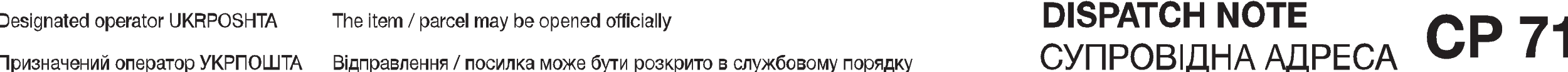 СУПРОВІДНА АДРЕСА CP 71Name / ПрізвищеName / ПрізвищеSender’s customs reference (if any) / Митне посилання відправлення (якщо є)№ of parcel (barcode, if any) / № відправлення (штриховий код, якщо він є)№ of parcel (barcode, if any) / № відправлення (штриховий код, якщо він є)№ of parcel (barcode, if any) / № відправлення (штриховий код, якщо він є)№ of parcel (barcode, if any) / № відправлення (штриховий код, якщо він є)№ of parcel (barcode, if any) / № відправлення (штриховий код, якщо він є)СУПРОВІДНА АДРЕСА CP 71Business / КомпаніяBusiness / КомпаніяSender’s customs reference (if any) / Митне посилання відправлення (якщо є)№ of parcel (barcode, if any) / № відправлення (штриховий код, якщо він є)№ of parcel (barcode, if any) / № відправлення (штриховий код, якщо він є)№ of parcel (barcode, if any) / № відправлення (штриховий код, якщо він є)№ of parcel (barcode, if any) / № відправлення (штриховий код, якщо він є)№ of parcel (barcode, if any) / № відправлення (штриховий код, якщо він є)СУПРОВІДНА АДРЕСА CP 71Street / Вулиця	Tel. / Тел.Street / Вулиця	Tel. / Тел.Street / Вулиця	Tel. / Тел.СУПРОВІДНА АДРЕСА CP 71Postcode /	City /Поштовий індекс	МістоPostcode /	City /Поштовий індекс	МістоPostcode /	City /Поштовий індекс	МістоInsured value – words	figures /Оголошена цінність – літерами	цифрамиInsured value – words	figures /Оголошена цінність – літерами	цифрамиInsured value – words	figures /Оголошена цінність – літерами	цифрамиInsured value – words	figures /Оголошена цінність – літерами	цифрамиInsured value – words	figures /Оголошена цінність – літерами	цифрамиСУПРОВІДНА АДРЕСА CP 71Country / КраїнаCountry / КраїнаCountry / КраїнаCash-on-delivery amount – words	figures /Сума післяплати – літерами	цифрамиCash-on-delivery amount – words	figures /Сума післяплати – літерами	цифрамиCash-on-delivery amount – words	figures /Сума післяплати – літерами	цифрамиCash-on-delivery amount – words	figures /Сума післяплати – літерами	цифрамиCash-on-delivery amount – words	figures /Сума післяплати – літерами	цифрамиСУПРОВІДНА АДРЕСА CP 71Name / ПрізвищеName / ПрізвищеName / ПрізвищеGiro account No. and Giro centre /№ поточного поштового рахунку, центр чеківGiro account No. and Giro centre /№ поточного поштового рахунку, центр чеківGiro account No. and Giro centre /№ поточного поштового рахунку, центр чеківGiro account No. and Giro centre /№ поточного поштового рахунку, центр чеківGiro account No. and Giro centre /№ поточного поштового рахунку, центр чеківСУПРОВІДНА АДРЕСА CP 71Business / КомпаніяBusiness / КомпаніяBusiness / КомпаніяGiro account No. and Giro centre /№ поточного поштового рахунку, центр чеківGiro account No. and Giro centre /№ поточного поштового рахунку, центр чеківGiro account No. and Giro centre /№ поточного поштового рахунку, центр чеківGiro account No. and Giro centre /№ поточного поштового рахунку, центр чеківGiro account No. and Giro centre /№ поточного поштового рахунку, центр чеківСУПРОВІДНА АДРЕСА CP 71Street / Вулиця	Tel. / Тел.Street / Вулиця	Tel. / Тел.Street / Вулиця	Tel. / Тел.Importer / addressee reference (if any) (tax code / VAT No. / importer code) (optional) / Реквізити імпортера (якщо є) (ІПН / №ПДВ / індекс імпортера) (факультативно)Importer / addressee reference (if any) (tax code / VAT No. / importer code) (optional) / Реквізити імпортера (якщо є) (ІПН / №ПДВ / індекс імпортера) (факультативно)Importer / addressee reference (if any) (tax code / VAT No. / importer code) (optional) / Реквізити імпортера (якщо є) (ІПН / №ПДВ / індекс імпортера) (факультативно)Importer / addressee reference (if any) (tax code / VAT No. / importer code) (optional) / Реквізити імпортера (якщо є) (ІПН / №ПДВ / індекс імпортера) (факультативно)Importer / addressee reference (if any) (tax code / VAT No. / importer code) (optional) / Реквізити імпортера (якщо є) (ІПН / №ПДВ / індекс імпортера) (факультативно)СУПРОВІДНА АДРЕСА CP 71Postcode /	City /Поштовий індекс	МістоPostcode /	City /Поштовий індекс	МістоPostcode /	City /Поштовий індекс	МістоImporter / addressee reference (if any) (tax code / VAT No. / importer code) (optional) / Реквізити імпортера (якщо є) (ІПН / №ПДВ / індекс імпортера) (факультативно)Importer / addressee reference (if any) (tax code / VAT No. / importer code) (optional) / Реквізити імпортера (якщо є) (ІПН / №ПДВ / індекс імпортера) (факультативно)Importer / addressee reference (if any) (tax code / VAT No. / importer code) (optional) / Реквізити імпортера (якщо є) (ІПН / №ПДВ / індекс імпортера) (факультативно)Importer / addressee reference (if any) (tax code / VAT No. / importer code) (optional) / Реквізити імпортера (якщо є) (ІПН / №ПДВ / індекс імпортера) (факультативно)Importer / addressee reference (if any) (tax code / VAT No. / importer code) (optional) / Реквізити імпортера (якщо є) (ІПН / №ПДВ / індекс імпортера) (факультативно)СУПРОВІДНА АДРЕСА CP 71Country / КраїнаCountry / КраїнаCountry / КраїнаImporter / addressee tel. № / fax / email (if known) /№ телефону / факсу / email імпортера (якщо відомий)Importer / addressee tel. № / fax / email (if known) /№ телефону / факсу / email імпортера (якщо відомий)Importer / addressee tel. № / fax / email (if known) /№ телефону / факсу / email імпортера (якщо відомий)Importer / addressee tel. № / fax / email (if known) /№ телефону / факсу / email імпортера (якщо відомий)Importer / addressee tel. № / fax / email (if known) /№ телефону / факсу / email імпортера (якщо відомий)СУПРОВІДНА АДРЕСА CP 71Office of exchange / Установа обмінуOffice of exchange / Установа обмінуCustoms stamp / Штемпель митниціImporter / addressee tel. № / fax / email (if known) /№ телефону / факсу / email імпортера (якщо відомий)Importer / addressee tel. № / fax / email (if known) /№ телефону / факсу / email імпортера (якщо відомий)Importer / addressee tel. № / fax / email (if known) /№ телефону / факсу / email імпортера (якщо відомий)Importer / addressee tel. № / fax / email (if known) /№ телефону / факсу / email імпортера (якщо відомий)Importer / addressee tel. № / fax / email (if known) /№ телефону / факсу / email імпортера (якщо відомий)СУПРОВІДНА АДРЕСА CP 71Office of exchange / Установа обмінуOffice of exchange / Установа обмінуCustoms stamp / Штемпель митниціСУПРОВІДНА АДРЕСА CP 71Please indicate service required (tick one box) /Відмітити послугу, що потрібна (закреслити відповідну клітинку)Please indicate service required (tick one box) /Відмітити послугу, що потрібна (закреслити відповідну клітинку)Customs duty / Митний збірPlease affix official labels here, when required / Приклеїти офіційні ярлики, якщо необхідноPlease affix official labels here, when required / Приклеїти офіційні ярлики, якщо необхідноPlease affix official labels here, when required / Приклеїти офіційні ярлики, якщо необхідноPlease affix official labels here, when required / Приклеїти офіційні ярлики, якщо необхідноPlease affix official labels here, when required / Приклеїти офіційні ярлики, якщо необхідноСУПРОВІДНА АДРЕСА CP 71International priority /	International economy / Міжнародне пріоритетне	Міжнародне економ-класу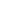 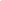 International priority /	International economy / Міжнародне пріоритетне	Міжнародне економ-класуСУПРОВІДНА АДРЕСА CP 71International priority /	International economy / Міжнародне пріоритетне	Міжнародне економ-класуInternational priority /	International economy / Міжнародне пріоритетне	Міжнародне економ-класуOffice of origin / Date of posting Установа подання / Дата поданняNumber ofКількістьparcelsпосилокcertificates and invoices /і сертифікатів та інвойсівcertificates and invoices /і сертифікатів та інвойсівСУПРОВІДНА АДРЕСА CP 71Office of origin / Date of posting Установа подання / Дата поданняNumber ofКількістьparcelsпосилокcertificates and invoices /і сертифікатів та інвойсівcertificates and invoices /і сертифікатів та інвойсівСУПРОВІДНА АДРЕСА CP 71Office of origin / Date of posting Установа подання / Дата поданняInsured value SDR / Оголошена цінність в СПЗInsured value SDR / Оголошена цінність в СПЗInsured value SDR / Оголошена цінність в СПЗInsured value SDR / Оголошена цінність в СПЗСУПРОВІДНА АДРЕСА CP 71Total gross weight of the parcel /Загальна маса брутто посилкиTotal gross weight of the parcel /Загальна маса брутто посилкиTotal gross weight of the parcel /Загальна маса брутто посилкиCharges /ТарифиСУПРОВІДНА АДРЕСА CP 71Declaration by addressee / Розписка одержувачаI have received the parcel described on this note /Я отримав посилку, опис якої подається в цій супровідній адресі Date and addressee’s signature /Дата і підпис одержувачаI have received the parcel described on this note /Я отримав посилку, опис якої подається в цій супровідній адресі Date and addressee’s signature /Дата і підпис одержувача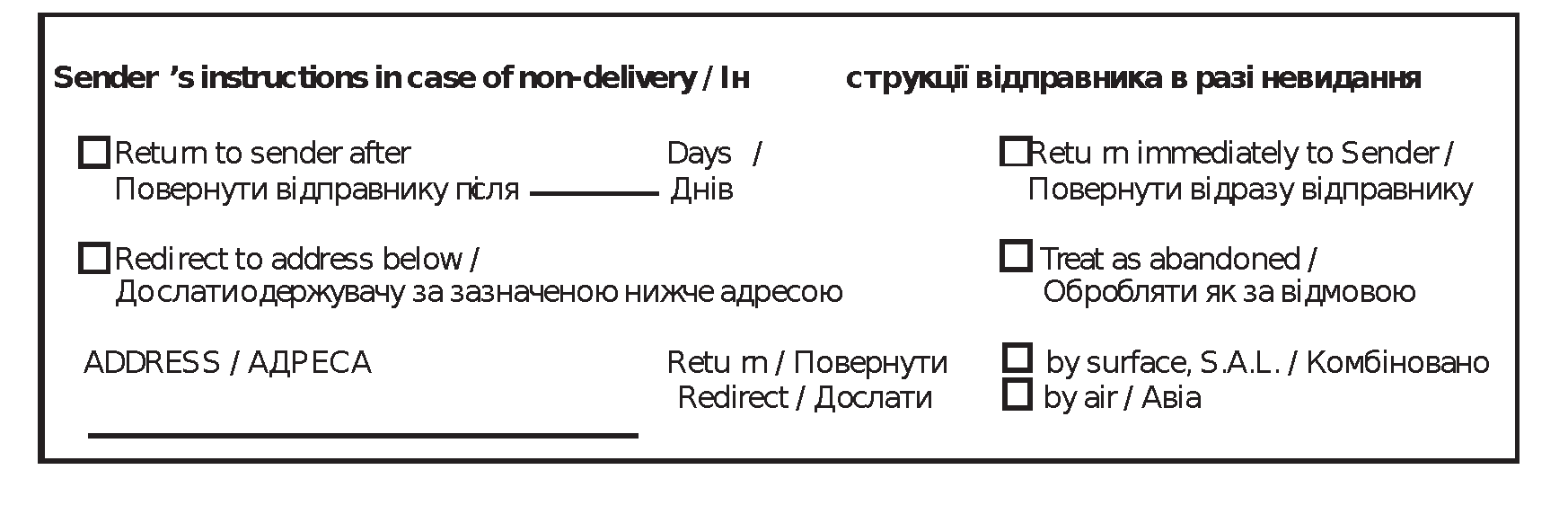 СУПРОВІДНА АДРЕСА CP 71Підтверджую, що відомості, вказані в цій митній декларації,є достовірними і що в цьому відправленні не міститься ніяких небезпечних або заборонених законодавством або поштовою або митною регламентацією предметівПідтверджую, що відомості, вказані в цій митній декларації,є достовірними і що в цьому відправленні не міститься ніяких небезпечних або заборонених законодавством або поштовою або митною регламентацією предметівDate and sender’s signature /Дата і підпис відправникаСУПРОВІДНА АДРЕСА CP 71